Pool-in-Wharfedale Parish CouncilYou are hereby summoned to attend a remote meeting of Pool-in-Wharfedale Parish Council to be held via video conferencing ZOOM.us for the purpose of transacting the business stated below during the COVID-19 Pandemic on Monday 11th January 2021. The meeting will commence at 7.30pm.Any members of the public wishing to join the meeting please contact the Clerk before the meeting.J Ryan. Parish Clerk. EMAIL clerk@poolparishcouncil.gov.uk AGENDA1.CHAIRMAN’S ANNOUCEMENTS 2.PUBLIC PARTICIPATIONMembers of the public are reminded that this is their opportunity to speak to the meeting on any topic relevant to the work of the Council. Members of the public may not speak during the remainder of the meeting unless specifically invited to do so by the Chairman.3.DECLARATIONS OF INTEREST Declarations of Interest, in accordance with Sections 30(3) and 235(2) of the Localism Act 2011, Councillors to declare any personal, prejudicial, or pecuniary interests pertaining to the agenda.4.5.TO ACCEPT APOLOGIES FOR ABSENCETo receive apologies for the meeting. TO APPROVE THE MINUTES OF THE LAST MEETING HELD ON MODAY 14th DECEMBER 2020 To approve the minutes of the last meeting. 6.7.8.9.NEIGHBOURHOOD PLANTo receive an update from the Neighbourhood Planning Group. ROAD SAFETY ISSUES IN POOL.To discuss the latest position on road safety issues within Pool and to receive any progress on initiatives planned. PLAYGROUNDS To review any updates on maintenance requirements and future replacement equipment planning.REPORTS FROM MEMBERSTo receive reports from Members on meetings and actions undertaken since the last meeting. 10.11.12.PLANNING APPLICATIONSTo comment on any planning applications received since the last meeting.CLERKS REPORTTo receive information from the Clerk and approve payments not included in the December Reports.MONTHLY FINANCE REPORTS To receive the Monthly Finance report and to approve the Schedule of Payments for December 202013.TO CONSIDER ITEMS FOR A FUTURE AGENDA.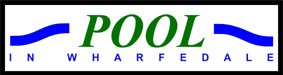 